В Е Л И К О   С Л О В ОУ  именима планина, гора, река, језера и мора само прва реч се пише великимпочетним  словом, осим  у  случају даје и друга реч властито име: Атлански океан, ,Палићко језеро, ВеликаМорава, Фрушка гора ,Обедска бара …м.т.III-6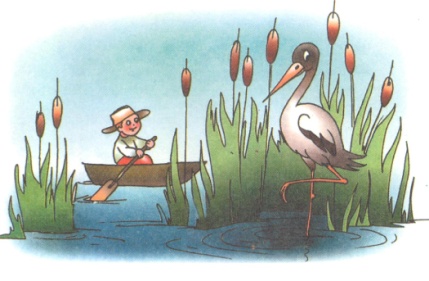 В Е Л И К О   С Л О В ОУ  именима планина, гора, река, језера и мора само прва реч се пише великимпочетним  словом, осим  у  случају даје и друга реч властито име: Атлански океан, ,Палићко језеро, ВеликаМорава, Фрушка гора ,Обедска бара …м.т.III-6В Е Л И К О   С Л О В ОУ  именима планина, гора, река, језера и мора само прва реч се пише великимпочетним  словом, осим  у  случају даје и друга реч властито име: Атлански океан, ,Палићко језеро, ВеликаМорава, Фрушка гора ,Обедска бара …м.т.III-6В Е Л И К О   С Л О В ОУ  именима планина, гора, река, језера и мора само прва реч се пише великимпочетним  словом, осим  у  случају даје и друга реч властито име: Атлански океан, ,Палићко језеро, ВеликаМорава, Фрушка гора ,Обедска бара …м.т.III-6В Е Л И К О   С Л О В ОУ  именима планина, гора, река, језера и мора само прва реч се пише великимпочетним  словом, осим  у  случају даје и друга реч властито име: Атлански океан, ,Палићко језеро, ВеликаМорава, Фрушка гора ,Обедска бара …м.т.III-6В Е Л И К О   С Л О В ОУ  именима планина, гора, река, језера и мора само прва реч се пише великимпочетним  словом, осим  у  случају даје и друга реч властито име: Атлански океан, ,Палићко језеро, ВеликаМорава, Фрушка гора ,Обедска бара …м.т.III-6